 Government Science College, Gadchiroli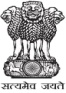 Chamorshi Road, Gadchiroli – 442605 (MH)Staff ProfileName of the Teaching Staff 	:  Chandragupta Maroti DudheDesignation 				:  Asso. Professor and In-charge PrincipalDepartment 				: PhysicsDate of Joining in College		: 23-6-2017Academic Qualifications U. G. 			:1989 (PHY, CHE, MTH)P. G. 			:1991 Physics,  Nagpur UniversityNET/JRF		         :Dec-1994 UGC-CSIR (NET-JRF)SET           		:Jan-1995 Ph. D. 			:2004 Nagpur UniversityTotal Experience Teaching 			:26 YrsResearch 			:15 YrsConferences AttendedNational 			:10International 		:03Papers Published in JournalsNational 			:02International 		:35Papers presented in ConferencesNational 			:- 08International 		:- 00M. Phil. / Ph.D.’s GuidedM. Phil. 			:- NILPh. D.			: 3 -awarded, 2 -SubmittedBooks Published/ IPR’s/ Patents	:  NilProfessional Membership 		:National Science Congress, VUPTAConsultancy Activities		:- Awards 					:- Outstanding Reviewer award from ElsevierGrants Obtained				:Sanctioned Minor Project UGC - Pune